    Ҡарар                          РЕШениеО внесении изменений в  Положение о публичных слушаниях и общественных обсуждениях в сельском поселении Ташлинский  сельсовет муниципального района Альшеевский район  Республики Башкортостан       	В соответствии со ст.28 Федерального Закона от 06.10.2003г.  №131-ФЗ «Об общих принципах организации местного самоуправления в Российской Федерации», Градостроительным кодексом Российской Федерации, Уставом сельского поселения Ташлинский  сельсовет муниципального района Альшеевский район  Республики Башкортостан, Совет сельского поселения Ташлинский  сельсовет муниципального района Альшеевский район  Республики Башкортостан РЕШИЛ:	1. Внести в  Положение о порядке организации и проведения публичных слушаний в сельском поселении Ташлинский  сельсовет муниципального района Альшеевский район  Республики Башкортостан, утвержденный Решением Совета сельского поселения Ташлинский  сельсовет муниципального района Альшеевский район Республики Башкортостан от 19.04.2018 года  № 124 следующие изменения:Пункт 1.2. изложить в следующей редакции «Участниками общественных обсуждений или публичных слушаний по проектам генеральных планов, проектам правил землепользования и застройки, проектам планировки территории, проектам межевания территории, проектам правил благоустройства территорий, проектам, предусматривающим внесение изменений в один из указанных утвержденных документов, являются граждане, постоянно проживающие на территории, в отношении которой подготовлены данные проекты, правообладатели находящихся в границах этой территории земельных участков и (или) расположенных на них объектов капитального строительства, а также правообладатели помещений, являющихся частью указанных объектов капитального строительства». Включить пункт 3.5. следующего содержания: «Оповещение о начале общественных обсуждений или публичных слушаний подлежит опубликованию в порядке, установленном для официального опубликования муниципальных правовых актов, иной официальной информации, а также в случае, если это предусмотрено муниципальными правовыми актами, в иных средствах массовой информации, не позднее чем за семь дней до дня размещения на официальном сайте или в информационных системах проекта, подлежащего рассмотрению на общественных обсуждениях или публичных слушаниях».      	2. Настоящее решение вступает в силу со дня официального обнародования.3. Решение обнародовать на информационном стенде  администрации сельского поселения Ташлинский  сельсовет  муниципального района Альшеевский район Республики Башкортостан и  разместить на официальном сайте администрации  сельского поселения Ташлинский  сельсовет  муниципального района Альшеевский район Республики Башкортостан. 	Глава сельского поселения					А.Ф.Мурзинс. Ташлы 28 апреля 2021 года№ 91БАШКОРТОСТАН РЕСПУБЛИКАҺЫ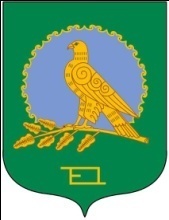 ӘЛШӘЙ РАЙОНЫМУНИЦИПАЛЬ РАЙОНЫНЫҢТАШЛЫ АУЫЛ СОВЕТЫАУЫЛ БИЛӘМӘҺЕСОВЕТЫ(Башҡортостан РеспубликаһыӘлшәй районыТашлы ауыл советы)СОВЕТСЕЛЬСКОГО ПОСЕЛЕНИЯТАШЛИНСКИЙ СЕЛЬСОВЕТМУНИЦИПАЛЬНОГО РАЙОНААЛЬШЕЕВСКИЙ РАЙОНРЕСПУБЛИКИ БАШКОРТОСТАН(Ташлинский сельсовет Альшеевского районаРеспублики Башкортостан)